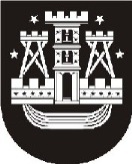 KLAIPĖDOS MIESTO SAVIVALDYBĖS ADMINISTRACIJAPrašau neteikti Klaipėdos miesto savivaldybės tarybai ir komitetams svarstymui 2017-06-06 tarybos sprendimo projektą Nr. T1-155 „Dėl pritarimo XI pasaulio lietuvių sporto žaidynių organizavimui 2021 metais Klaipėdos mieste“. Saulius Paliulis, tel. (8 46) 40 17 20, el. p. saulius.paliulis@klaipeda.ltKlaipėdos miesto savivaldybės merui2017-06-09Nr.TAS-139Klaipėdos miesto savivaldybės meruiKlaipėdos miesto savivaldybės meruiDĖL SPRENDIMO PROJEKTODĖL SPRENDIMO PROJEKTODĖL SPRENDIMO PROJEKTODĖL SPRENDIMO PROJEKTODĖL SPRENDIMO PROJEKTOSavivaldybės administracijos direktoriusSaulius Budinas